ФОРМА ФИНАНСОВОГО ПРЕДЛОЖЕНИЯ (Приложение B)Относится к запросу котировок RFQ 24/RUS/011  Местонахождение автомобиля:                    _________________________  Если автомобиль находится не в Москве,   укажите место передачи автомобиля (полный адрес): 	           			              __________________________ Предоставляет ли ваша компания услуги транспортировки  автомобиля в Москву (Да/Нет):                                 _________________________  Стоимость транспортировки автомобиля  в  Москву: 				              _________________________Отказ от ответственности: Расходы на подготовку предложения и ведение переговоров по контракту, включая любые связанные с этим поездки, не возмещаются и не могут быть включены в прямые затраты на выполнение задания.Название компании:Валюта предложения:Цена предложения:Срок действия предложения (не менее 3 недель):Модель автомобиля:Год производства:Цвет:Гарантия:Примечание:a) Все цены указаны в валюте, указанной вышеb) Все сборы, комиссии, надбавки, которые должны быть включены.в) УВКБ ООН освобождено от уплаты НДС в соответствии со статьей 7 и пунктом 12 статьи 165 Налогового кодекса Российской Федерации и пунктом 2 Постановления Правительства Российской Федерации.Российской Федерации от 22 июля 2006 г. № 455 о применении нулевой ставки НДС и Постановление от 24 марта 2014 г. о перечне международных организаций, освобожденных от уплаты НДС. В связи с вышеизложеннымпросим вашу организацию представить твердое коммерческое предложение без НДС.d) Предоставьте техническую спецификацию предлагаемого автомобиля, как указано нижеИмя и контакты представителя компании:Дата:Подпись:Официальная печать:A - ДВСA - ДВСТребованияТребованияДА/НЕТДА/НЕТКомментарии (если есть)Комментарии (если есть)Тип двигателяТип двигателяЧетыре (4) рядных цилиндраЧетыре (4) рядных цилиндраТопливная системаТопливная системаEFI, электронный впрыск топливаEFI, электронный впрыск топливаТип топливаТип топливаБензинБензинВыброс CO2 (г/км)Выброс CO2 (г/км)256 гр/км256 гр/кмРабочий объем (куб. см)Рабочий объем (куб. см)26942694Макс. мощность (PS/dd)Макс. мощность (PS/dd)163/5200163/5200Максимальный крутящий момент (НМ/сутки)Максимальный крутящий момент (НМ/сутки)246/3900246/3900B - ЭЛЕКТРИЧЕСКИЙ ДВИГАТЕЛЬB - ЭЛЕКТРИЧЕСКИЙ ДВИГАТЕЛЬТребованияТребованияДА/НЕТДА/НЕТКомментарии (если есть)Комментарии (если есть)Тип двигателяТип двигателяМагнитный ТИПМагнитный ТИПМаксимальная мощность (PS)Максимальная мощность (PS)163163Макс. мощность (кВт)Макс. мощность (кВт)120 кВт/сутки120 кВт/суткиМаксимальный крутящий момент (НМ)Максимальный крутящий момент (НМ)246246C- БАТАРЕЯ ГИБРИДНОЙ СИСТЕМЫC- БАТАРЕЯ ГИБРИДНОЙ СИСТЕМЫТребованияТребованияДА/НЕТДА/НЕТКомментарии (если есть)Комментарии (если есть)ТипТипNiMH (металлический гидрид никеля)NiMH (металлический гидрид никеля)Емкость (Ач)Емкость (Ач)6.56.5D- РАЗМЕРЫD- РАЗМЕРЫТребованияТребованияДА/НЕТДА/НЕТКомментарии (если есть)Комментарии (если есть)Длина Ширина Высота (мм)Длина Ширина Высота (мм)4840 мм4840 ммКолесная база (мм)Колесная база (мм)2790 мм2790 ммВес (с водителем) (кг)Вес (с водителем) (кг)2105 кг2105 кгE - ШИНЫE - ШИНЫТребованияТребованияДА/НЕТДА/НЕТКомментарии (если есть)Комментарии (если есть)РазмерРазмер265/65 R17265/65 R17F- PERFORMANCEF- PERFORMANCEТребованияТребованияДА/НЕТДА/НЕТКомментарии (если есть)Комментарии (если есть)Максимальная скорость (км/ч)Максимальная скорость (км/ч)165 км/час165 км/часУскорение 0-100 (секунды)Ускорение 0-100 (секунды)13,8 сек.13,8 сек.G- ПОТЕНЦИАЛG- ПОТЕНЦИАЛТребованияТребованияДА/НЕТДА/НЕТКомментарии (если есть)Комментарии (если есть)ПассажировместимостьПассажировместимость5 (включая водителя)5 (включая водителя)Багажник (лт)Багажник (лт)621 кг/1934621 кг/1934Топливный бак (лт)Топливный бак (лт)8787H-SAFETYH-SAFETYТребованияТребованияДА/НЕТДА/НЕТКомментарии (если есть)Комментарии (если есть)Антиблокировочная тормозная система (ABS) электронное распределение тормозных усилий (EBD)Антиблокировочная тормозная система (ABS) электронное распределение тормозных усилий (EBD)Антиблокировочная тормозная система (ABS) электронное распределение тормозных усилий (EBD)Антиблокировочная тормозная система (ABS) электронное распределение тормозных усилий (EBD)Контроль устойчивости автомобиля (VSC)Контроль устойчивости автомобиля (VSC)Контроль устойчивости автомобиля (VSC)Контроль устойчивости автомобиля (VSC)Ассистент отслеживания полосы движения (LTA)Ассистент отслеживания полосы движения (LTA)Ассистент отслеживания полосы движения (LTA)Ассистент отслеживания полосы движения (LTA)Система помощи при старте на подъеме (HAC3)Система помощи при старте на подъеме (HAC3)Система помощи при старте на подъеме (HAC3)Система помощи при старте на подъеме (HAC3)ИммобилайзерИммобилайзерИммобилайзерИммобилайзерРегулируемый ограничитель скорости (ASL)Регулируемый ограничитель скорости (ASL)Регулируемый ограничитель скорости (ASL)Регулируемый ограничитель скорости (ASL)Семь (7) подушек безопасностиСемь (7) подушек безопасностиСемь (7) подушек безопасностиСемь (7) подушек безопасностиВыключатель включения/выключения подушки безопасности переднего пассажираВыключатель включения/выключения подушки безопасности переднего пассажираВыключатель включения/выключения подушки безопасности переднего пассажираВыключатель включения/выключения подушки безопасности переднего пассажираПРЕДЛОЖЕНИЕ КОМПАНИИ/КВАЛИФИКАЦИЯПРЕДЛОЖЕНИЕ КОМПАНИИ/КВАЛИФИКАЦИЯПРЕДЛОЖЕНИЕ КОМПАНИИ/КВАЛИФИКАЦИЯНаличие письма с разрешением на продажу ToyotaНаличие письма с разрешением на продажу NissanГарантийный срокНаличие каталога автомобилей/продуктов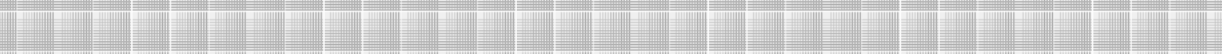 